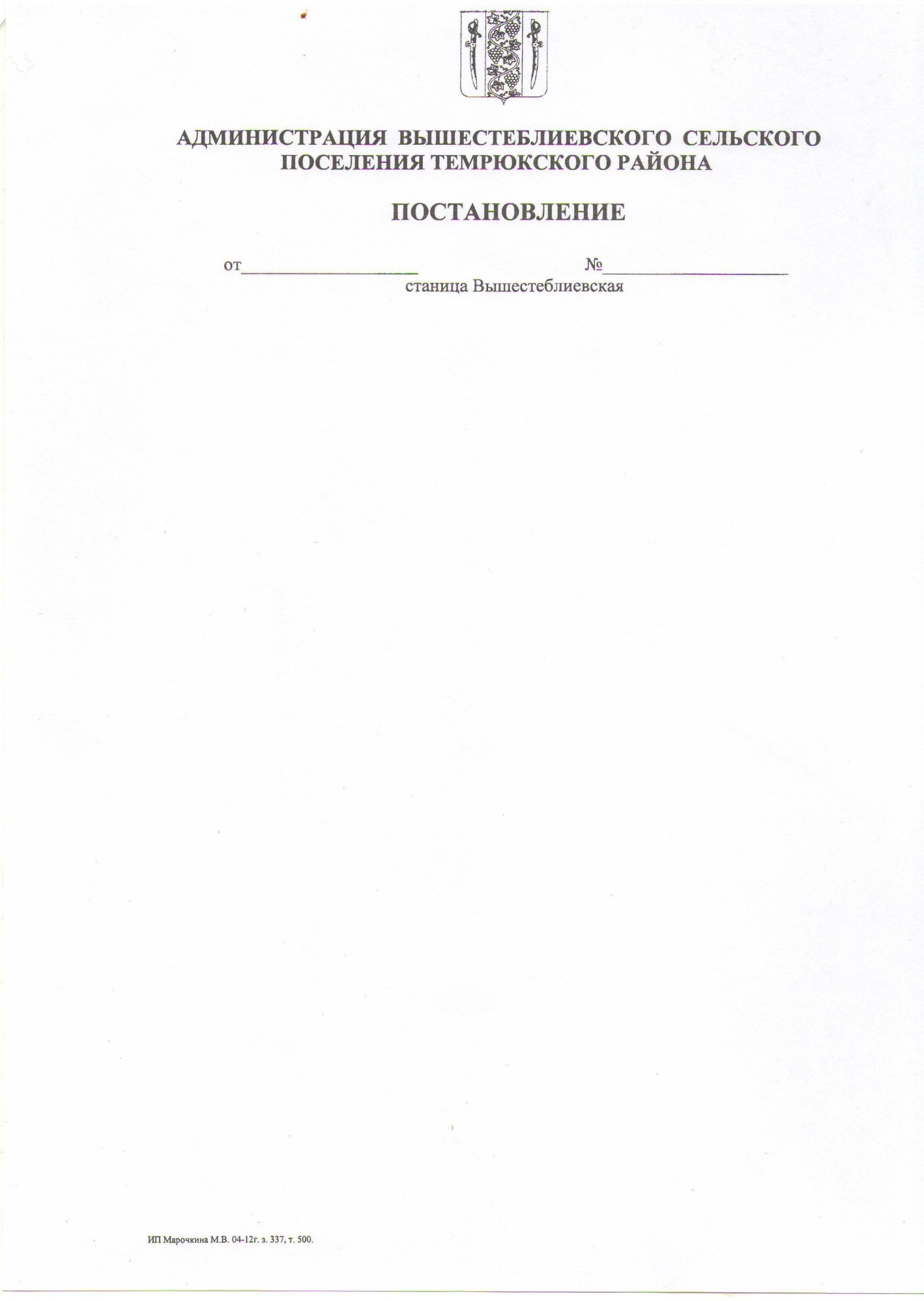 АДМИНИСТРАЦИЯ ВЫШЕСТЕБЛИЕВСКОГОСЕЛЬСКОГО ПОСЕЛЕНИЯ ТЕМРЮКСКОГО РАЙОНАПОСТАНОВЛЕНИЕот 10.11.2023                                                                                              № 230станица ВышестеблиевскаяОб утверждении Порядка осуществления возврата излишне уплаченных платежей по неналоговым доходам в бюджет Вышестеблиевского сельского поселения Темрюкского районаВ соответствии с пунктом 3 статьи 40.1 Бюджетного кодекса Российской Федерации, на основании Приказа Министерства финансов России от 27 сентября 2021 г. № 137н  «Об утверждении Общих требований к возврату излишне уплаченных (взысканных) платежей», а также для упорядочения процедуры возврата денежных средств из бюджета Вышестеблиевского сельского поселения Темрюкского района  п о с т а н о в л я ю:1. Утвердить Порядок осуществления возврата излишне уплаченных платежей по неналоговым доходам в бюджет Вышестеблиевского сельского поселения Темрюкского района (прилагается).2. Общему отделу администрации Вышестеблиевского сельского поселения Темрюкского района настоящее постановление обнародовать и разместить на официальном сайте муниципального образования Темрюкский район в информационно-телекоммуникационной сети «Интернет», а также разместить на официальном сайте администрации Вышестеблиевского сельского поселения Темрюкского района.4. Контроль за выполнением настоящего постановления  возложить на начальника финансового отдела администрации Вышестеблиевского сельского поселения Темрюкского района А.В. Нечай.4. Настоящее постановление  вступает в силу на следующий день после обнародования.Глава Вышестеблиевского сельского поселения Темрюкского района                                                      П.К. ХаджидиПОРЯДОКосуществления возврата излишне уплаченных платежей по неналоговым доходам в бюджет Вышестеблиевского сельского поселения Темрюкского района1. Общие положения1.1. Порядок осуществления возврата излишне уплаченных платежей по неналоговым доходам в бюджет Вышестеблиевского сельского поселения Темрюкского района  (далее – Порядок) устанавливает условия и механизм принятия решения о возврате и непосредственного возврата излишне уплаченных неналоговых платежей, поступивших в бюджет Вышестеблиевского сельского поселения Темрюкского района (далее – бюджет).1.2. Порядок распространяется на платежи физических и юридических лиц по неналоговым доходам, излишне или ошибочно уплаченные в бюджет Вышестеблиевского сельского поселения Темрюкского района.1.3. Администраторы доходов бюджета, осуществляющие полномочия по администрированию отдельных неналоговых платежей (далее – администратор доходов), принимают решение о возврате сумм поступлений из местного бюджета в соответствии с настоящим Порядком.1.4. Непосредственный возврат сумм поступлений из местного бюджета осуществляется Управлением Федерального казначейства по Краснодарскому краю (далее - УФК) на основании заявки на возврат, предоставленной администратором доходов по системе удаленного финансового документооборота (СУФД).1.5. Полномочия администратора доходов в части подготовки и передачи заявок на возврат в УФК по Краснодарскому краю осуществляет финансовый отдел (далее – Отдел) администрации Вышестеблиевского сельского поселения Темрюкского района (далее – Администрация).1.6. Возврат сумм поступлений осуществляется в течение трех лет со дня зачисления денежных средств в местный бюджет.1.7. Излишне или ошибочно уплаченный платеж подлежит возврату по письменному заявлению плательщика, представителя плательщика (далее - Заявитель) в течение 30 календарных дней, следующих за днем регистрации Заявления на возврат администратором доходов бюджета.1.8. Заявление на возврат представляется администратору доходов бюджета Заявителем, представителем Заявителя нарочно либо услугами почтовой связи.1.9. Возврат платежа осуществляется на счет Заявителя, открытый в территориальном органе Федерального казначейства и указанный в Заявлении на возврат, или банковский счет Заявителя, представителя Заявителя (в случае наличия права представителя Заявителя получать денежные средства за Заявителя), открытый в кредитной организации и указанный в Заявлении на возврат.2. Перечень документов для возврата сумм поступленийВозврат сумм поступлений осуществляется на основании следующих документов:2.1. Заявления плательщика о возврате сумм поступлений в адрес администратора доходов (приложения 1, 2 к Порядку).Заявление должно содержать следующие данные:1) для физических лиц и индивидуальных предпринимателей, нотариусов, занимающихся частной практикой, адвокатов, учредивших адвокатские кабинеты, глав крестьянских (фермерских) хозяйств:фамилия, имя, отчество (при наличии) Заявителя, представителя Заявителя (в случае подачи Заявления на возврат представителем Заявителя);идентификационный номер налогоплательщика (при наличии);страховой номер индивидуального лицевого счета (при наличии);реквизиты документа, удостоверяющего личность Заявителя, представителя Заявителя (наименование документа, серия, номер, дата выдачи, наименование органа, выдавшего документ);реквизиты документа, подтверждающего право представителя Заявителя действовать от имени Заявителя (в случае подачи Заявления на возврат представителем Заявителя);уникальный идентификатор начисления (при наличии);уникальный идентификатор платежа (при наличии);наименование платежа, денежные средства в уплату которого подлежат возврату;сумма возврата цифрами и прописью (в валюте Российской Федерации);причина возврата платежа;реквизиты банковского счета, открытого в кредитной организации в валюте Российской Федерации;адрес электронной почты, в случае отсутствия электронной почты - почтовый адрес;номер контактного телефона (при наличии);2) для юридических лиц:полное, сокращенное (при наличии), фирменное (при наличии) наименование юридического лица;идентификационный номер налогоплательщика и код причины постановки на учет;фамилия, имя, отчество (при наличии) представителя Заявителя;реквизиты документа, удостоверяющего личность представителя Заявителя (наименование документа, серия, номер, дата выдачи, наименование органа, выдавшего документ);реквизиты документа, подтверждающего право представителя Заявителя действовать от имени Заявителя;уникальный идентификатор начисления (при наличии);уникальный идентификатор платежа (при наличии);наименование платежа, денежные средства в уплату которого подлежат возврату;сумма возврата цифрами и прописью (в валюте Российской Федерации);причина возврата платежа;реквизиты счета, открытого в территориальном органе Федерального казначейства в валюте Российской Федерации, банковского счета, открытого в кредитной организации в валюте Российской Федерации;адрес электронной почты, в случае отсутствия электронной почты - почтовый адрес;номер контактного телефона (при наличии).2.2. Копий документов, подтверждающих право заявителя на возврат денежных средств:расчетного документа Заявителя (копии распоряжения физического лица и (или) копии письма кредитной организации (ее филиала), организации федеральной почтовой связи, платежного агента, подтверждающего факт включения распоряжения физического лица в платежное поручение на перечисление платежа), полученных в том числе с использованием электронного сервиса кредитных организаций (далее - документы, подтверждающие факт уплаты платежа);документов, подтверждающих право Заявителя на возврат денежных средств, и (или) подтверждающих наименование Заявителя - юридического лица или фамилию, имя, отчество (при наличии) Заявителя - физического лица, чья обязанность по уплате платежа исполнялась, в случае изменения данных Заявителя, и (или) подтверждающих право представителя Заявителя действовать от его имени, подтверждающих наличие права представителя Заявителя получать денежные средства за Заявителя (далее - документы, подтверждающие право Заявителя на возврат).Документы, подтверждающие право Заявителя на возврат, документы, подтверждающие факт уплаты платежа (за исключением копии распоряжения плательщика (копии распоряжения физического лица), должны быть оформлены на бланке организации, выдавшей документ и подписаны ее руководителем (уполномоченным им лицом), и (или) оформлены в соответствии с требованиями, предъявляемыми к доверенностям.Документы, подтверждающие факт уплаты платежа, не представляются при наличии информации об уплате платежа в Государственной информационной системе о государственных и муниципальных платежах.2.3 Согласия субъекта персональных данных на их обработку и распространение в соответствии с Федеральным законом от 27 июля 2006 г.                                   № 152-ФЗ «О персональных данных» (Собрание законодательства Российской Федерации, 2006, № 31, статья 3451; 2021, № 27, статья 5159) в случае, если Заявление на возврат представляется Заявителем, представителем Заявителя в соответствии с подпунктом1пункта 2.1Порядка, представителем Заявителя в соответствии с подпунктом 2пункта 2.1 Порядка;3. Порядок осуществления возврата сумм поступлений3.1. Администратор доходов бюджета (получатель денежных средств) в течение 10 рабочих дней, следующих за днем регистрации им Заявления на возврат, осуществляет проверку:соответствия Заявления на возврат требованиям пункта 2 Порядка;факта зачисления платежа;наличия права на возврат денежных средств;соответствия требованиям ограничения возврата денежных средств, установленным законодательством Российской Федерации (при наличии).3.3. В случае отсутствия в Заявлении на возврат сведений, предусмотренных подпунктом 2.1 пункта 2 Порядка, и (или) отсутствия документов, указанных в подпункте 2.2 пункта 2 Порядка, истечения срока возврата денежных средств, указанного в пункте 1.6 Порядка, недостоверности сведений, содержащихся в предоставленных документах, отсутствия излишне (ошибочно) уплаченных платежей по данным администратора доходов, выявления администратором доходов наличия задолженности по администрируемым платежам в местный бюджет, администратор доходов бюджета (получатель денежных средств) уведомляет Заявителя, представителя Заявителя о невозможности рассмотрения Заявления на возврат с мотивированным объяснением причин невозможности его рассмотрения в течение срока, установленного подпунктом 3.1 пункта 3 Порядка, путем направления Заявителю, представителю Заявителя соответствующего уведомления на адрес электронной почты или почтовый адрес либо выдачи уведомления нарочно (по предпочтению заявителя, указанному в заявлении).3.4.В случае положительного результата проведения предусмотренной подпунктом 3.1 пункта 3 Порядка проверки администратор доходов бюджета:в течение срока, установленного подпунктом 3.1 пункта 3 Порядка, принимает решение о возврате излишне уплаченного (взысканного) платежа;в течение 5 рабочих дней, следующих за днем принятия решения о возврате излишне уплаченного (взысканного) платежа, представляет поручение в УФК для осуществления возврата денежных средств Заявителю, представителю Заявителя (в случае наличия права представителя Заявителя получать денежные средства за Заявителя) в соответствии с порядком учета Федеральным казначейством поступлений в бюджетную систему Российской Федерации и их распределения между бюджетами бюджетной системы Российской Федерации, утверждаемым Министерством финансов Российской Федерации;в течение 5 рабочих дней, следующих за днем осуществления возврата излишне уплаченного (взысканного) платежа, уведомляет Заявителя, представителя Заявителя о возврате путем направления Заявителю соответствующего уведомления на адрес электронной почты или почтовый адрес (по предпочтению заявителя, указанному в заявлении).3.5. В случае отрицательного результата проведения предусмотренной подпунктом 3.1 пункта 3 Порядка проверки администратор доходов бюджета:в течение срока, установленного подпунктом 3.1 пункта 3 Порядка, принимает решение об отказе в осуществлении возврата излишне уплаченного (взысканного) платежа;в течение 5 рабочих дней, следующих за днем принятия решения об отказе в осуществлении возврата излишне уплаченного (взысканного) платежа, уведомляет Заявителя, представителя Заявителя о принятом решении об отказе в осуществлении такого возврата путем направления Заявителю соответствующего уведомления на адрес электронной почты или почтовый адрес (по предпочтению заявителя, указанному в заявлении).Глава Вышестеблиевского сельского поселения Темрюкского района                                                      П.К. Хаджиди                                                   Главе Вышестеблиевского сельского поселения                                                     Темрюкского района                                                                                                                                                _________________________________________                                                    Заявитель (представитель заявителя):________________________________________(Фамилия, имя, отчество (при наличии))________________________________________                                              ИНН (при наличии) ________________________________________документ, удостоверяющий личность заявителя (представителя заявителя)______________________                                                                                                        (наименование)серия__________ №___________________________выдан «_____»_________________________________наименование органа, выдавшего  документ                                                    ________________________________________почтовый адрес или e-mail_____________________контактный телефон __________________________                                                документ, подтверждающий право представителя                                                     заявителя______________________________________________________                        (заполняется в случае подачи заявления представителем заявителя)ЗаявлениеПрошу вернуть денежные средства в размере __________ руб.________коп.(__________________________________________________________________________________________________________________________________),                                                                                                           (сумма прописью)перечисленные в уплату _________________________________________________________________                                                                                                              (наименование платежа)и зачисленные на счет администрации Вышестеблиевского сельского поселения Темрюкского района платежным поручением от «____»____________ 20 ______ года № _______.Причина возврата_________________________________________________________________________________________________________________________Реквизиты банковского счета :Наименование банка _________________________________________________БИК банка _________________________________________________________Расчетный счет _____________________________________________________Копии документов прилагаются: _______________________________________________________________________________________________________________________________________________________________________________________________________________________________________________________________________________________________________________________________________Уведомление об исполнении возврата платежей прошу направить __________________________________________________________________(почтой России, на электронный адрес, выдать нарочно)Дата «____» _____________20___ г.                           _______________                                                                                                 подпись заявителя Глава Вышестеблиевского сельского поселения Темрюкского района                                                      П.К. Хаджиди                                                   Главе Вышестеблиевского сельского поселения                                                    Темрюкского района                                                    ________________________________________Заявитель ________________________________________           (Полное, сокращенное (при наличии), фирменное (при наличии)_______________________________________наименование юридического лица)________________________________________ИНН ________________/ КПП__________________представитель заявителя________________________________                                                                        (Фамилия, имя, отчество (при наличии)________________________________________документ, удостоверяющий личность представителя заявителя________________________________                                                                                                        (Наименование)серия_______ №__________________________выдан «_____»___ _____________________годанаименование органа выдавшего документ ________________________________________документ, подтверждающий право представителя заявителя________________________________почтовый адрес или e-mail_________________________________________________________контактный телефон __________________________ЗаявлениеПрошу вернуть денежные средства в размере __________ руб.________коп.(___________________________________________________________________________________________________________________________________),                                                                                                                    (сумма прописью)перечисленные в уплату ________________________________________________________________                                                                                                               (наименование платежа)и зачисленные на счет администрации Вышестеблиевского сельского поселения Темрюкского района платежным поручением  от «____»____________ 20 ______ г. № __________________________________________________________________________Причина возврата ________________________________________________________________________________________________________________________________Реквизиты банковского счета:Наименование банка _______________________________________________________________________________________________________________БИК банка __________________________№ корреспондентского счета ______________________________________________________________№ расчетного счета ______________________________________________________________Копии документов прилагаются:________________________________________________________________________________________________________________________________________________________________________________________________________________________________________________________________________________________Представитель Заявителя           _______________________              _____________                                                                                                                (подпись)                                                     (расшифровка подписи)    Глава Вышестеблиевского сельского поселения Темрюкского района                                                      П.К. ХаджидиСОГЛАСИЕна обработку персональных данныхЯ,_______________________________________________________________фамилия, имя, отчество (при наличии)адрес проживания (места регистрации)_____________________________________________________________________________________________________________________________________________________________________документ, удостоверяющий личность______________________________________________________________________________________________________________________________________________________________________наименование документа, удостоверяющего личность, серия и №, дата и наименование органа, выдавшего документв соответствии с требованиями статьи 9 Федерального закона от 27 июля 2006г. № 152-ФЗ «О персональных данных» даю согласие на автоматизированную, а также без использования средств автоматизации,  обработку моих персональных данных. Обработке подлежат следующие персональные данные: фамилия, имя, отчество,  данные документа, удостоверяющего личность (наименование документа, серия, номер, дата выдачи, наименование органа, выдавшего документ), адрес электронной почты, почтовый адрес, номер контактного телефона, страховой номер индивидуального лицевого счета (СНИЛС), идентификационный номер налогоплательщика (ИНН), реквизиты банковского счета, открытого в кредитной организации в валюте Российской Федерации.Обработка вышеуказанных персональных данных осуществляется в целях возврата излишне уплаченных (взысканных) платежей, предусмотренных Федеральным законом от 27 июля 2010 г. № 210-ФЗ «Об организации предоставления государственных и муниципальных услуг», а также платежей, являющихся источниками формирования доходов бюджетов бюджетной системы Российской Федерации.Согласие на обработку персональных данных предоставляется мной на совершение следующих действий в отношении моих персональных данных: сбор, запись, систематизацию, накопление, хранение, уточнение (обновление, изменение), извлечение, использование, доступ, обезличивание, блокирование, удаление, уничтожение.Настоящее согласие действует с момента его подписания до истечения установленных нормативными актами сроков хранения соответствующей информации.Согласие на обработку персональных данных может быть отозвано в порядке, установленном Федеральным законом. В случае отзыва согласия на обработку моих персональных данных оператор вправе продолжить их обработку до окончания срока действия настоящего согласия.«____»______________20___г.                  _____________________________подпись субъекта персональных данныхГлава Вышестеблиевского сельского поселения Темрюкского района                                                      П.К. ХаджидиПриложениеУТВЕРЖДЕНпостановлением администрацииВышестеблиевского сельского поселенияТемрюкского районаот 10.11.2023 г. № 230Приложение 1к Порядку осуществления возврата излишне уплаченных платежей по неналоговым доходам в бюджет Вышестеблиевского сельского поселения Темрюкского районаПриложение 2к Порядку осуществления возврата излишне уплаченных платежей по неналоговым доходам в бюджет Вышестеблиевского сельского поселения Темрюкского районаПриложение 3к Порядку осуществления возврата излишне уплаченных платежей по неналоговым доходам в бюджет Вышестеблиевского сельского поселения Темрюкского района